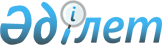 "О внесении изменения в приказ Министра юстиции Республики Казахстан от 26 ноября 2019 года № 561 "Об утверждении Правил прохождения стажировки у частного судебного исполнителя"Приказ Министра юстиции Республики Казахстан от 15 октября 2021 года № 888. Зарегистрирован в Министерстве юстиции Республики Казахстан 20 октября 2021 года № 24828
      ПРИКАЗЫВАЮ:
      1. Внести в приказ Министра юстиции Республики Казахстан от 26 ноября 2019 года № 561 "Об утверждении Правил прохождения стажировки у частного судебного исполнителя" (зарегистрирован в Реестре государственной регистрации нормативных правовых актов № 19669) следующее изменение:
      в Правилах прохождения стажировки у частного судебного исполнителя, утвержденных указанным приказом:
      пункт 2 изложить в следующей редакции:
      "2. Лицо, изъявившее желание пройти стажировку для получения лицензии на осуществление деятельности частного судебного исполнителя и соответствующее требованиям, предусмотренным пунктом 2 статьи 140, пункта 1-1 статьи 156 Закона, обращается с заявлением в произвольной форме в Учреждение "Учебный центр при Республиканской палате частных судебных исполнителей" (далее - Учебный центр).
      К заявлению о допуске к прохождению стажировки прилагаются следующие документы:
      1) копия документа, удостоверяющего личность гражданина Республики Казахстан;
      2) копия диплома о высшем юридическом образовании (нотариально засвидетельствованная, в случае отсутствия оригинала для сверки);
      3) копия документа, подтверждающая трудовую деятельность (при наличии);
      4) сведения (о динамическом наблюдении (либо отсутствии динамического наблюдения) больных с психическими поведенческими расстройствами по форме, согласно приложения к Правилам оказания государственной услуги "Предоставление сведений с Центра психического здоровья "Психиатрия" утвержденных приказом Министра здравоохранения Республики Казахстан от 18 мая 2020 года № ҚР ДСМ-49/2020 (зарегистрирован в Реестре государственной регистрации нормативных правовых актов за № 20665);
      5) сведения (о динамическом наблюдении (либо отсутствии динамического наблюдения) наркологических больных) по форме, согласно приложения к Правилам оказания государственной услуги "Предоставление сведений с Центра психического здоровья "Наркология" утвержденных приказом Министра здравоохранения Республики Казахстан от 18 мая 2020 года № ҚР ДСМ-49/2020 (зарегистрирован в Реестре государственной регистрации нормативных правовых актов за № 20665);
      6) справка о наличии либо отсутствии судимости по форме, согласно приложению 4 к Правилам оказания государственной услуги "Выдача справки о наличии либо отсутствии судимости" утвержденных приказом Генерального Прокурора Республики Казахстан от 18 мая 2020 года № 64 (зарегистрирован в Реестре государственной регистрации нормативных правовых актов за № 20674);
      7) две фотографии размером 3х4 сантиметров.".
      2. Департаменту по исполнению судебных актов Министерства юстиции Республики Казахстан в установленном законодательством порядке обеспечить:
      1) государственную регистрацию настоящего приказа;
      2) размещение настоящего приказа на официальном интернет-ресурсе.
      3. Контроль за исполнением настоящего приказа возложить на курирующего Вице-министра юстиции Республики Казахстан.
      4. Настоящий приказ вводится в действие по истечении десяти календарных дней после дня его первого официального опубликования.
					© 2012. РГП на ПХВ «Институт законодательства и правовой информации Республики Казахстан» Министерства юстиции Республики Казахстан
				
      Министр юстиции
Республики Казахстан 

М. Бекетаев
